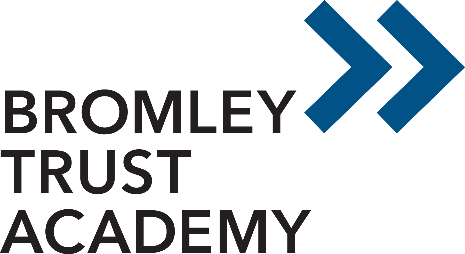 Our SEMH Support Service for School’s team works in close partnership with the Local Authority and with schools, to address the complex challenges presented to us by students with SEMH whilst in their mainstream settings. Together, we seek to ensure that the needs of these students are identified and understood by all of those around them.  We develop a shared understanding of excellence in practice, using our combined experience and expertise to ensure that these vulnerable children who are referred through ISAT to BTA, are able to thrive and engage in learning in an appropriate environment. Our approaches include:Whole school strategic support – audits, behaviour policies, visits to BTA MidfieldBespoke CPD, coaching and training for staffIdentifying and sharing good practice in Bromley schools – facilitating school to school visits and shared workingBTA Midfield staff working in schools supporting pupils, enabling continuity with re-integration and transitionWorking with teaching and support staff to develop shared understanding of possible triggers and identifying appropriate strategies to address challenging behavioursWorking 1:1 with children who need to develop self-regulation, modelling to staff so that skills are developed and embeddedIdentifying and modelling use of appropriate resourcesMeeting with parents and other professionals to ensure continuity and consistency of approachFor more information, please contact:Claire Muccio - Head of service – claire.muccio@bromleytrustacademy.org.ukAndy Brown - Senior Outreach Advisor - andy.brown@bromleytrustacademy.org.uk